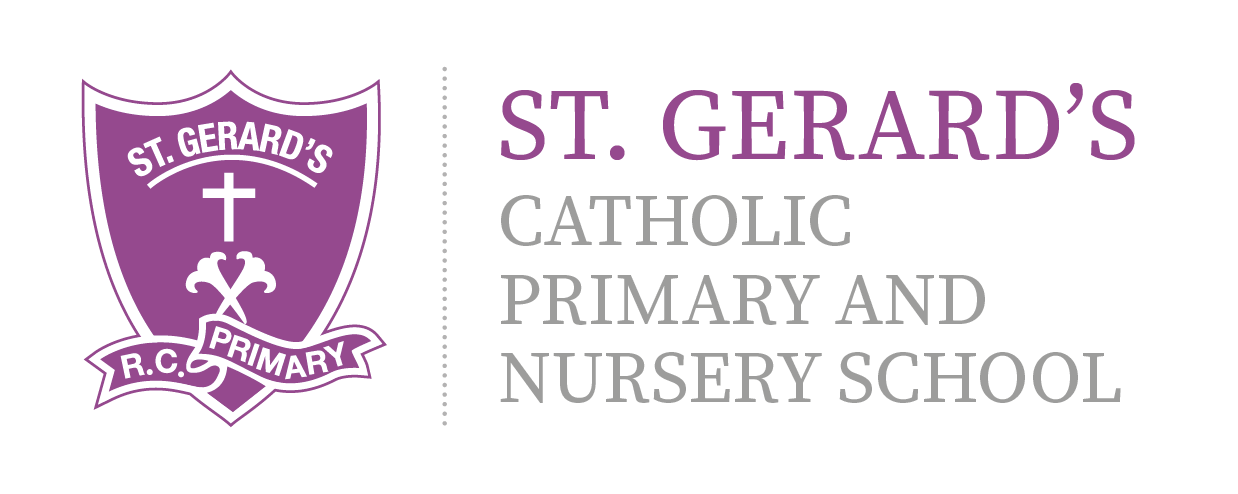 ST GERARD'S CATHOLIC PRIMARY & Nursery SchoolScience Development Strategy – Year 1 Evidence – Spring TermEar Evidence: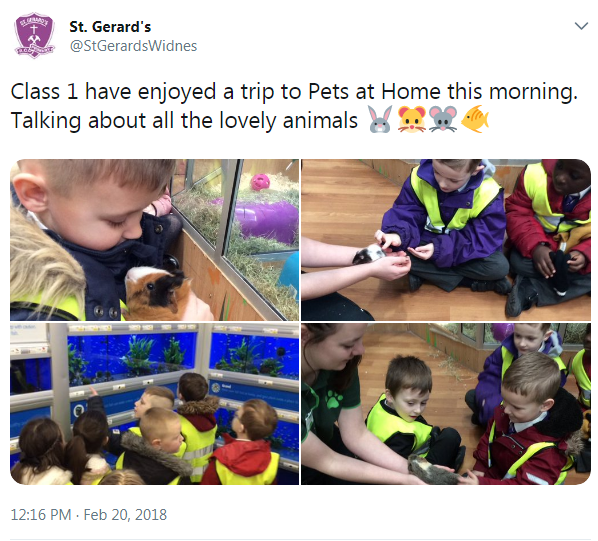 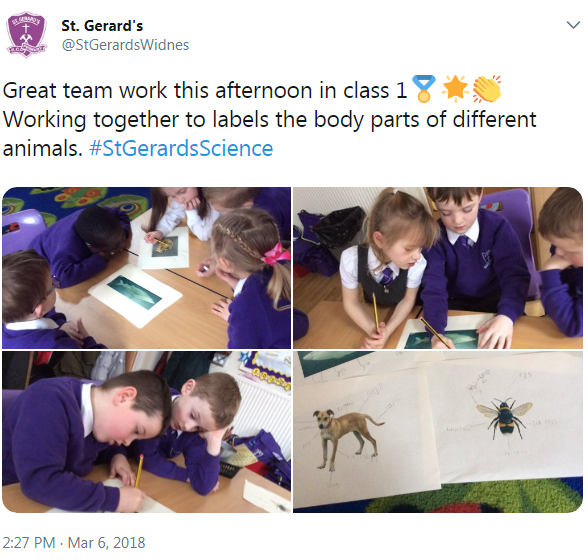 